EXTRA EXERCISES p. 94 - REŠITVE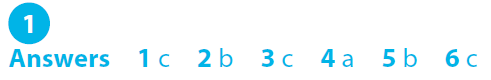 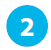 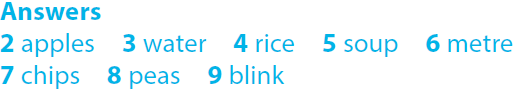 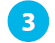 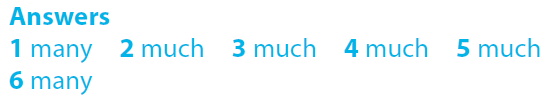 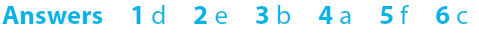 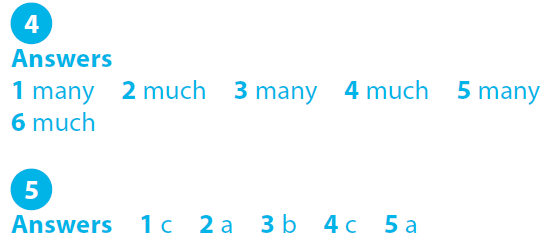 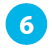 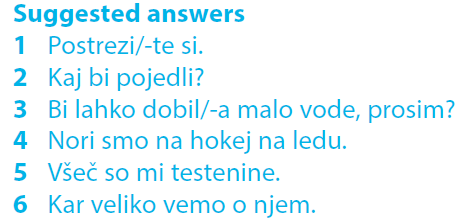 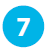 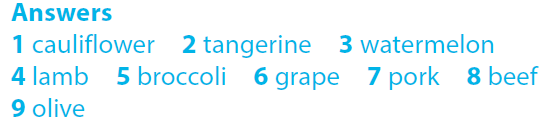 